Erzdiözese München und FreisingStudentisches Wohnen Bewerbung für ein Zimmer in der Hochschulgemeinde Pasing / PAOSO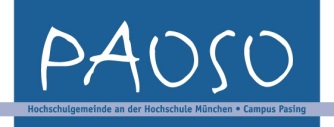 Zimmervergabe erfolgt ausschließlich an Studierende der Hochschule München - Campus Pasing.Ort, Datum						UnterschriftAnlagen Bitte senden Sie folgende Unterlagen mit (Bei Onlinebewerbung evtl. als Scan): Immatrikulationsbescheinigung oder Zulassungsbescheid LebenslaufEmpfehlungsschreiben bzw. Referenz von einer Person bzw. Institution des öffentlichen bzw. kirchlichen Lebens (z.B. Lehrer, Pfarrer, FSJ, Arbeitgeber). Paosostr. 10, 81243 MünchenTel.: 089-881528E-Mail: paoso@hm.eduwww.paoso.deVorname(n):Nachname:Geburtsdatum:Geburtsort:Staatsangehörig:Religion:Familienstand:      ledig           verheiratet       ledig           verheiratet       ledig           verheiratet AnschriftDerzeitige AnschriftHeimatanschrift    wie derzeitige AnschriftStraße:PLZ/Ort:Region/LandTelefon:Mobil:Email:Hochschule:  Fakultät:Studiengang:  Semester:Gewünschter Einzugstermin:Voraussichtliches Studienende:Anzahl der Geschwister:davon in Ausbildung:Wie finanzieren Sie ihr Studium:Wie finanzieren Sie ihr Studium:Wie finanzieren Sie ihr Studium:Wie finanzieren Sie ihr Studium:Schul- Berufsausbildung / bisheriges StudiumSchul- Berufsausbildung / bisheriges StudiumSchul- Berufsausbildung / bisheriges StudiumSchul- Berufsausbildung / bisheriges StudiumSchule:Abschluss:Ausbildung:Berufsabschluss:Hochschule:Studienfach:von-bis:Abschluss:Welches Berufsziel haben Sie:Welche Gründe bewegen Sie, ins PAOSO einziehen zu wollen?Welche Interessen (Hobbys, Freizeitbeschäftigungen…) haben Sie und wie gehen Sie Ihnen nach?Welche Fähigkeiten und Eigenschaften werden Ihnen von anderen zugesprochen? Mit welchen Fähigkeiten und Eigenschaften würden Sie sich selbst beschreiben?Sind oder waren Sie in kirchlichen, politischen, sportlichen oder sozialen Bereichen engagiert? Ja   Nein  Wo?Welche Erfahrungen haben Sie mit Gruppen und im Zusammenleben mit anderen (z.B. WG) gemacht?Was ist Ihnen für ein gutes Auskommen in einer WG wichtig? Was möchten Sie selbst einbringen?Das PAOSO ist ein studentischer Ort und ein Angebot für alle Studierende und insbesondere für die, die am Campus Pasing studieren.Es ist ausdrücklich erwünscht, dass die Studierenden, die im Haus wohnen, sich mit ihren Ideen und mit ihrem Engagement einbringen, Veranstaltungen unterstützen und mitorganisieren.Was interessiert Sie aus den Bereichen des Angebots? Wie möchten Sie sich einbringen und engagieren?Absagen auf Bewerbungen können wir aus Gründen des Verwaltungsaufwandes nicht erteilen. Es werden nur Zusagen erteilt, wenn wir Ihnen ein Zimmer geben können. Bitte schicken Sie keine Originale von Unterlagen, nur Kopien, die Bewerbungsunterlagen werden nicht zurück gesandt.